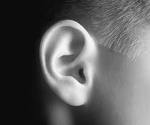 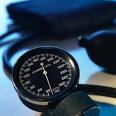 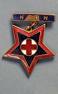 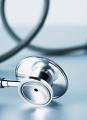 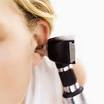 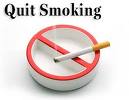 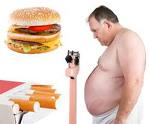 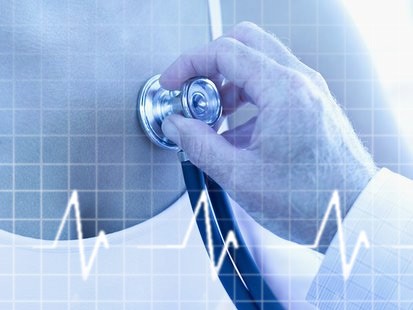 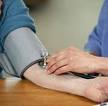 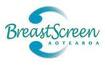 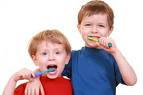 15 MIN APPOINTMENTS: Blood pressure checksFinger prick blood sugar tests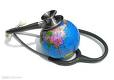 Injections as prescribed by your GP Pregnancy tests 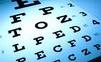 Vision tests Suture removal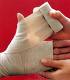 Liquid nitrogen (lesion to be diagnosed by doctor)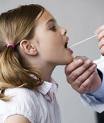 Sexual health services (free for 19 years and younger)Emergency contraceptionCardiovascular risk assessments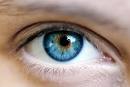 Treatment of urinary tract infections in adultsUrine drug screening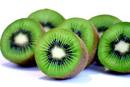 30 – 45 MIN APPOINTMENTS: Long-term Condition Management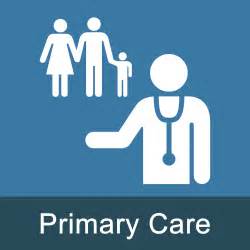 Childhood immunisationsTravel health and non-funded immunisations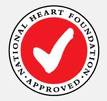 Cervical smear screeningDiabetes education and management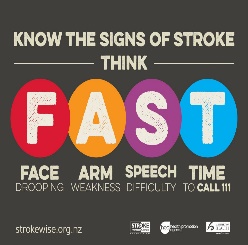 Insulin startsAsthma education and spirometryDressing changes and wound management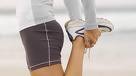 Electrocardiograph (ECG)Ear syringes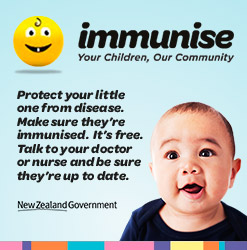 AudiometrySmoking cessation and support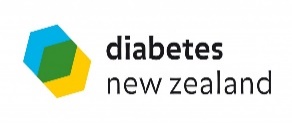 Intravenous Infusion’s - Aclasta (for osteoporosis)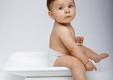 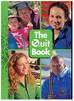 PLEASE ASK AT RECEPTION TO BOOK YOUR NURSE APPOINTMENT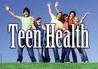 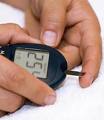 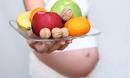 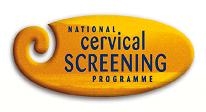 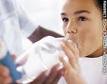 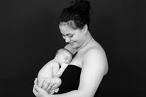 